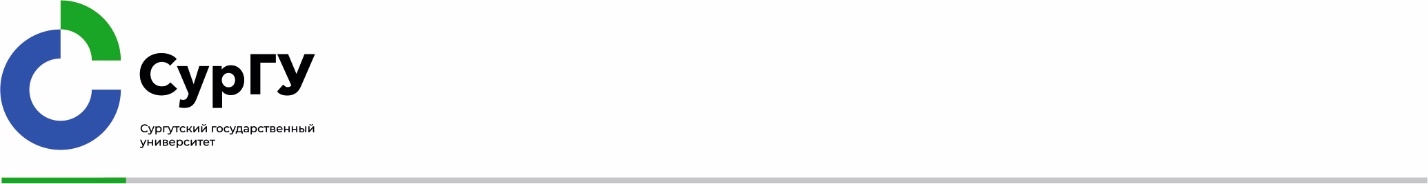 Бюджетное учреждение высшего образования Ханты-Мансийского автономного округа - Югры«Сургутский государственный университет»РАСПОРЯЖЕНИЕО Основание для распоряжения.ОБЯЗЫВАЮ:Контроль за исполнением распоряжения возложить на (указывается должность, либо конкретное лицо) / Контроль исполнения распоряжения оставляю за собой.202г.№Ректор/проректорИ. О. ФамилияПриложение 1Приложение 1Приложение 1Приложение 1Приложение 1Приложение 1Приложение 1Приложение 1Приложение 1Приложение 1Приложение 1к распоряжению от 20г.№